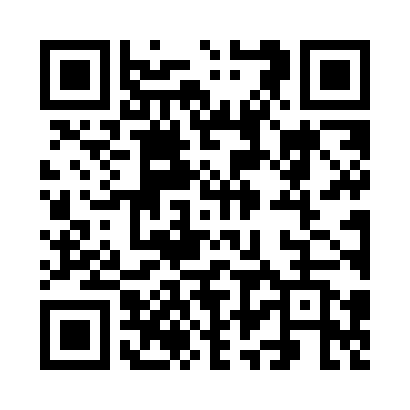 Prayer times for Zugliget, HungaryMon 1 Jul 2024 - Wed 31 Jul 2024High Latitude Method: Midnight RulePrayer Calculation Method: Muslim World LeagueAsar Calculation Method: HanafiPrayer times provided by https://www.salahtimes.comDateDayFajrSunriseDhuhrAsrMaghribIsha1Mon1:514:5112:486:158:4511:252Tue1:534:5212:486:158:4511:243Wed1:554:5212:486:158:4411:234Thu1:574:5312:496:158:4411:215Fri1:594:5412:496:158:4411:206Sat2:014:5512:496:158:4311:187Sun2:034:5512:496:158:4311:178Mon2:054:5612:496:148:4211:159Tue2:084:5712:496:148:4111:1410Wed2:104:5812:506:148:4111:1211Thu2:124:5912:506:148:4011:1012Fri2:155:0012:506:138:4011:0813Sat2:175:0112:506:138:3911:0614Sun2:205:0212:506:138:3811:0515Mon2:225:0312:506:128:3711:0316Tue2:255:0412:506:128:3611:0117Wed2:275:0512:506:118:3510:5918Thu2:305:0612:506:118:3410:5619Fri2:325:0712:506:108:3410:5420Sat2:355:0812:516:108:3310:5221Sun2:375:0912:516:098:3110:5022Mon2:405:1012:516:098:3010:4823Tue2:425:1112:516:088:2910:4624Wed2:455:1312:516:078:2810:4325Thu2:475:1412:516:078:2710:4126Fri2:505:1512:516:068:2610:3927Sat2:525:1612:516:058:2510:3628Sun2:555:1712:516:058:2310:3429Mon2:575:1912:516:048:2210:3230Tue3:005:2012:516:038:2110:2931Wed3:025:2112:506:028:1910:27